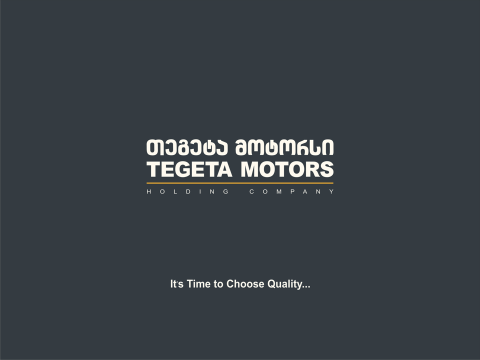 პლასტიკური ბარათების ბეჭდვის მომსახურების შესყიდვის ელექტრონული ტენდერის განაცხადიზოგადი ინფორმაციაკომპანიის შესახებშპს „თეგეტა მოტორსი“ მუდმივად განვითარებასა და ხარისხზე ორიენტირებული ჰოლდინგური კომპანიაა,  რომელმაც 28 წლიანი წარმატების გზა განვლო, დღეს კი, კორპორატიულ და საცალო მომხმარებელს ავტოპროდუქტებისა და ავტოტექმომსახურების სრულ ასორტიმენტს სთავაზობს და ლიდერია საავტომობილო მომსახურების დარგში. ამ ხნის განმავლობაში, არაერთხელ მიიღო „ოქროს ბრენდის“  სტატუსი და „წლის კომპანიის“ აღიარება. ასეთივე წარმატებით, კომპანია წარმოდგენილია ამიერკავკასიის ბაზარზე. შესყიდვის ობიექტის დასახელებაშპს „თეგეტა მოტორსი“ ჰოლდინგის ჭრილში აცხადებს ელექტრონულ ტენდერს  საწვავის შესყიდვასთან დაკავშირებით დანართი N1-ის მიხედვით. განსაკუთრებული მოთხოვნები: საბარათე სისტემის არსებობა; ბენზინ-გასამართი სადგურების ფართო ქსელი როგორც თბილისში, ასევე რეგიონებში. ტენდერში მონაწილე ყველა კომპანიამ უნდა წარმოადგინოს ავტოგასამართი სადგურების ლოკაციებთან და რაოდენობასთან დაკავშირებული ინფორმაცია დანართი N2-ის მიხედვით. საქონლის/მომსახურების/სამუშაოს აღწერა (ტექნიკური დავალება), შესყიდვის ობიექტის რაოდენობა/მოცულობაშესასყიდი საწვავის საორიენტაციო რაოდენობა თვის ჭრილში საწვავის ტიპების მიხედვით წარმოდგენილია დანართი N1-ის სახით;შენიშვნა: შემსყიდველი უფლებას იტოვებს ტენდერის მსვლელობის პროცესში, საჭიროებისამებრ, შეცვალოს შესყიდვის ობიექტის ტექნიკური მახასიათებლები და წლიური რაოდენობა, რის შესახებ ეცნობება ტენდერში მონაწილე კომპანიებს.განფასების მოთხოვნის პირობებიფასების მოწოდება ხდება დანართი №1-ის მიხედვით (დოკუმენტი ატვირთეთ როგორც ექსელის ფაილის სახით, ასევე უფლებამოსილი პირის მიერ ხელმოწერილი, ბეჭდით დამოწმებული, დასკანერებული ვერსია);წინადადებაში მითითებული ფასი უნდა იყოს მოცემული ეროვნულ ვალუტაში ყველა გადასახადის გათვალისწინებით (მათ შორის ტრანსპორტირება და საქართველოს კანონმდებლობით გათვალისიწნებული  გადასახადები).საქონლის მიწოდების/მომსახურების გაწევის ფორმა და ადგილი4.1  შესყიდვის ობიექტის მიწოდების ადგილი: საქართველო.ანგარიშსწორების პირობა5.1 თეგეტა ჰოლდინგი ტენდერში გამარჯვებულ კომპანიასთან გააფორმებს 1 წლიან ხელშეკრულებას განაცხადში მითითებული შესყიდვის პირობის და ტარიფის გათვალისწინებით;  5.2 სატენდერო წინადადებაში წარმოდგენილი შემოთავაზებული ტარიფი უცვლელი იქნება ხელშეკრულების მოქმედების პერიოდში; 5.3	ანგარიშსწორება განხორციელდება უნაღდო ანგარიშსწორების ფორმით, საგადასახადო ანგარიშ-ფაქტურის გამოწერის შემდეგ, ყოველი საანგარიშო თვის, მომდევნო თვის 30 რიცხვამდე.გამარჯვებულის გამოვლენატენდერით დაინტერესებულმა კომპანიებმა წინადადებები უნდა წარადგინონ შესყიდვების ელექტრონული პლატფორმის საშუალებით. ტენდერი ჩატარდება ეგრეთ წოდებული ერთი კონვერტის პრინციპით.სატენდერო კომიტეტი განიხილავს ელ. პლატფორმის საშუალებით წარმოდგენილ ყველა სატენდერო წინადადებას და გამოავლენს გამარჯვებულს.შენიშვნა: შემსყიდველი არ არის ვალდებული მონაწილე კომპანიას მისცეს სიტყვიერი ან წერილობით ახსნა-განმარტება ელექტრონულ ტენდერთან დაკავშირებულ ნებისმიერ გადაწყვეტილებაზე.პრეტენდენტის მიერ ელექტრონულ პორტალზე ასატვირთი დოკუმენტაციაფასების ცხრილი (დანართი N1) განსაკუთრებული მოთხოვნების (პუნქტი 1.1) გათვალისწინებით. ფასი მოცემული უნდა იყოს ყველა გადასადახის ჩათვლით, როგორც ხელმოწერილი, სკანირებული ვერსია, ისე ექსელის ფორმატი;საწვავის ხარისხის დამადასტურებელი სერთიფიკატი;ავტოგასამართი სადგურების ჩამონათვალი - დანართი N2 ექსელის ფორმატით;ამონაწერი მეწარმეთა და არასამეწარმეო (არაკომერციული) იურიდიული პირების რეესტრიდან, რომელიც გაცემული უნდა იყოს წინამდებარე ელექტრონული ტენდერის გამოცხადების პერიოდამდე არაუმეტეს 3 თვისა. კომპანიის გამოცდილება/პროფაილი;კომპანიის კორპორატიული კლიენტების ჩამონათვალი;დამატებითი ინფორმაციაწინადადების წარდგენის მომენტისთვის პრეტენდენტი არ უნდა იყოს: გაკოტრების პროცესში;ლიკვიდაციის პროცესში;საქმიანობის დროებით შეჩერების მდგომარეობაში.პრეტენდენტის მიერ წარმოდგენილი წინადადება ძალაში უნდა იყოს წინადადებების მიღების თარიღიდან 30 (ოცდაათი) კალენდარული დღის განმავლობაში.შემსყიდველი იტოვებს უფლებას გადაამოწმოს პრეტენდენტებისგან მიღებული ნებისმიერი სახის ინფორმაცია, ასევე მოიძიოს ინფორმაცია პრეტენდენტი კომპანიის ან მისი საქმიანობის შესახებ. იმ შემთხვევაში, თუ დადასტურდება, რომ პრეტენდენტის მხრიდან მოწოდებული ინფორმაცია არ შეესაბამება სინამდვილეს ან გაყალბებულია, პრეტენდენტი იქნება დისკვალიფიცირებული.შემსყიდველი არ მიიღებს არავითარ ზეპირ შეკითხვას დამატებითი ინფორმაციის მისაღებად. გამონაკლისის სახით მიიღება შეკითხვები ტელეფონით.შესაძლებელია განხორციელდეს პრეტენდენტებისაგან სხვა დამატებითი ინფორმაციის მოთხოვნა და/ან წარდგენილი ინფორმაციის დაზუსტება ტენდერის მსვლელობის პერიოდში;სატენდერო წინადადების მიღების ბოლო ვადაა:  2023 წლის 23 მარტი,  15:00  საათი.ტენდერის შინაარსობრივ მხარესთან დაკავშირებით კითხვების შემთხვევაში, გთხოვთ, გამოიყენოთ ელექტრონულ პორტალზე განთავსებული კითხვა/პასუხის ველი, რომელიც ხელმისაწვდომია ყველა დაინტერესებული პირისთვის და წარმოადგენს ღია/საჯარო ინფორმაციას, ან მოგვწერეთ შემდეგ ელექტრონულ მისამართზე: ServiceOrders@tegetamotors.geტენდერის გამოცხადების თარიღი 16 მარტი, 2023ტენდერის დასრულების თარიღი23 მარტი, 2023 (15:00 საათი)